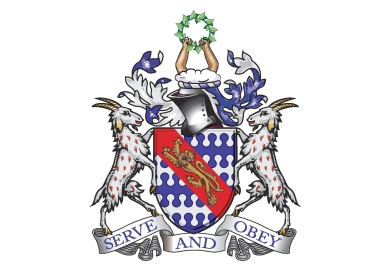 Bunbury Aldersey CE Primary SchoolMy homework tasks for this half term – Summer AHigh frequency word spellings to learnTimes tables / division to learn Recommended reading linked to our topic Week 1Week 2Week 3Week 4Week 5Week 6availableaverageawkwardbargainbruisecategorycemeterycommitteecommunicatecommunitycompetitionconscienceconsciouscontroversyconveniencecorrespond  criticisecuriositydefinitedesperatedetermineddevelopdictionarydisastrousembarrassenvironmentequipmentespeciallyexaggerateexcellentexistenceexplanationfamiliarforeignfortyfrequentlygovernmentguaranteeharasshindranceidentityimmediate(ly)individualinterfereinterruptlanguageleisure 
lightningPlease learn all times tables up to 12 and the related division facts.Smart About Sharks by Owen DaveyAtlas of Ocean Adventures by Emily Hawkins & Lucy LetherlandInterview with a Shark by Andy Seed & Nick EastThis Morning I Met a Whale by Michael Morpurgo & Christian BirminghamShark Lady by Jess Keating & Marta Alvarez MiguensCurious Creatures Glowing in the Dark by Zoe Armstrong & Anja SusanThe Lost Whale by Hannah Gold & Levi PinfoldMalamander by Thomas TaylorAriki and the Giant Shark by Nicola Davies & Nicola KinnearSong of the Dolphin Boy by Elizabeth Laird & Peter BaileyThe Girl Who Thought Her Mother Was a Mermaid by Tania UnsworthThe Aquanaut by Dan SentatThe Brilliant Deep: Rebuilding the World’s Coral Reefs by Kate Messner & Matthew ForsytheOceanarium by Loveday Trinick & Teagan WhiteEarth’s Incredible Oceans by Jess French & Claire McElfatrickBlue Planet II by Leisa Stewart-Sharpe & Emily Dove